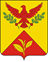 СОВЕТ                                          ШАУМЯНСКОГО СЕЛЬСКОГО ПОСЕЛЕНИЯТУАПСИНСКОГО РАЙОНАСОЗЫВ - 4СЕССИЯ – LII РЕШЕНИЕ         от 27.09.2023 г.                                                                                   № 157с. ШаумянО передачи полномочия по обеспечению первичных мер пожарной безопасности в границах населенных пунктов поселения (в части содержания противопожарного подразделения муниципального казенного учреждения «Спасательная служба Туапсинского района») на 2024 годВ соответствии со ст. 14 Федерального закона от 06 октября 2003 года № 131-ФЗ «Об общих принципах организации местного самоуправления в Российской Федерации» Совет Шаумянского сельского поселения Туапсинского района решил:  Передать муниципальному образованию Туапсинский район к осуществлению части полномочий администрации Шаумянского сельского поселения Туапсинского района в части обеспечения первичных мер пожарной безопасности в границах населенных пунктов поселения (в части содержания противопожарного подразделения муниципального казенного учреждения «Спасательная служба Туапсинского района») на 2024 год.Администрации Шаумянского сельского поселения Туапсинского района заключить соглашение с администрацией муниципального образования Туапсинский район о передаче на осуществление части полномочий согласно пункту 1 данного решения.Контроль за выполнением настоящего решения возложить на комитет по вопросам имущественных и земельных отношений, промышленности, строительства,  ЖКХ, топливно-энергетического комплекса, транспорта и связи.Настоящее решение вступает в силу с 1 января 2024 года и подлежит обнародованию.ГлаваШаумянского сельского поселения Туапсинского района 						                 Т.А.Делигевурян